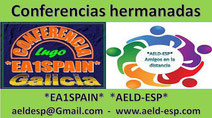 BATALLA NAVAL - BASES 2024Ámbito: Internacional.  Llamada: Batalla NavalBanda y modo: 	EcholinkCon el afán de mejorar la actividad, este año hemos creado una serie de diplomas que se corresponden con los 20 OFICIOS designados por a la Armada española. Los oficios, a su vez, se clasifican en 4 CATEGORÍAS.Cada vez que se participe en la Batalla Naval se irá subiendo de oficio, un ascenso por día con independencia del número y resultado de los disparos. Es decir, se asciende por antigüedad y una sola vez por día de participación.Cuando se completen los oficios de una Categoría, se recibirá un Diploma correspondiente a la categoría completada: Marinería, Suboficiales, Oficiales, Oficiales Generales.Cubiertas las cuatro Categorías oficiales de la Armada, se remitirá el diploma de Ministro. Alcanzada la categoría de Ministro, esta se mantendrá hasta final de año, no recibiendo más diplomas por la participación.Adicionalmente a los diplomas anteriormente indicados, cada vez que se acierte al disparar, hundiendo un barco, se enviará el diploma correspondiente al acierto (“hundido”).NORMAS DEL CONCURSO:Recordamos que dicha actividad nació con la intención de rellenar los huecos sin actividad en las Conferencia y así seguirá siendo, pudiendo activarse sin necesidad de previo aviso.La Batalla Naval podrá seguirse en directo accediendo a través de la página web de las Conferencias:Asimismo, puede descargarse el LOG DE PARTICIPANTE en la Batalla Naval en la página web de la ConferenciaEl único requisito para participar será estar dado de alta en QRZ.com y tener el correo electrónico actualizado en el perfil, así como que el correo esté activo y con capacidad para recibir las qsl o el diploma.Los diplomas se enviarán al correo electrónico indicado en QRZ.com o en el que facilite el participante a la hora del contacto.Los otorgantes y los administradores, se reservan la opción de modificar estas bases o modificar el número de otorgantes en caso de ser necesario.El hecho de participar en este concurso supone la aceptación de las normas expuestas.¡MUCHA SUERTE Y A SUS PUESTOS DE COMBATE!